Course Syllabus – Supply Chain Management Practicum (WBL)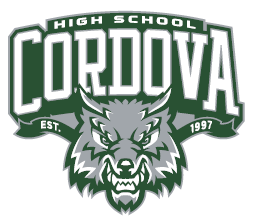 Ms. Biba S. KavassClass Location: 142Email: kavassab@scsk12.orgWebsite: bkavass.weebly.comTel: (901) 416-4540 ext. 85446Program of Study:Marketing, Distribution, and LogisticsIntro to Business and MarketingFoundations of Supply ChainSupply Chain Management I: Warehousing and DistributionSupply Chain II or Supply Chain Management Practicum (Work-based Learning)  Your success is very important to me. To that end, I thought it would be helpful to outline some requirements and expectations for this course.Course Description: Make-up WorkStudents are allowed two (2) days per each day of EXCUSED absence and not to exceed one week unless the absence warrants it. For UNEXCUSED absences, Cordova High will hold strictly to the one (1) day allowance per day absent.Plagiarism, Cheating, and Academic IntegrityPlagiarism is the practice of copying words, sentences, images, or ideas for use in written or oral assessments without giving proper credit to the source. Cheating is defined as the giving or receiving of illegal help on anything that has been determined by the teacher to be an individual effort. Both are considered serious offenses and will significantly affect your course grade. Please refer to the Student Code of Conduct booklet for additional information.Field TripsField trips are an excellent, and fun, real-life learning opportunity for our students. Please note that it is the policy of Cordova High School that a student may NOT attend field trips if they are failing ANY class and/or have excessive absences/tardies.Course StructureThis is a very hands-on class and most of our work is done in class; however, there will be times that students must complete assignments and/or projects outside of class and deadlines are strictly adhered to.At the beginning of each unit, students will be provided with a Unit Instruction Packet and a schedule for completed assignments. ALL assignments/class work are on my website – bkavass.weebly.com. In addition, I will be using the Remind APP to remind students of due dates, quiz dates, and test dates.After school tutoring will be available to all students on Tuesday and Thursday.Please fill out the information on the back of this letter and return to Ms. Kavass as soon as possible.__________________________________		Cell (_____) ___________________________   Print Student Name					   	Student Cell Phone for Remind 101__________________________________Student Email__________________________________		Class Period: ____________  Student Signature					  Parent(s) Information:_____________________________________		Cell (   ) _______________________Email Address for Parent(s)					 Best Contact NumberAttendance and participation in class are key to achieving success in school. Absences and tardies make it very difficult to keep up with classwork.Is there any information you would like me to know about your student?__________________________________________________________________________________________________________________________________________________________________________________________________________________________________________________________________________________________________Parent(s) SignatureSupply Chain Management Practicum is a capstone course intended to provide students with the opportunity to apply the skills and knowledge learned in previous Supply Chain courses within an authentic business setting. Practicum activities can take place around student-led startups under the supervision of the instructor or in collaboration with a local business incubator. The standards in this course can also be used to promote student participation in a work-based learning (WBL) experience through an internship or other off-campus arrangement. Upon completion of the practicum, proficient students will be prepared to enter the workforce in an entry-level supply chain position or continue their study at the postsecondary level. Industry Certifications:Students will be eligible to take the following industry certifications:Certified Logistics Associate (CLA)Certified Logistics Technician (CLT)DOT Hazardous Materials TransportationOSHA 10Student Organizations:We encourage students to join related student organizations for leadership, competitions, travel, and scholarships. We offer the following:DECA – Marketing AssociationNational Technical Honor SocietyGrading:Classwork:                    35%Class Participation:        5%Homework:                   10%Projects:                        10%Tests/Quizzes:              40%Attendance PolicyRegular and prompt class attendance is an essential part of the educational experience. Cordova High School expects students to exercise good judgment regarding attendance and absences. Students will accept full responsibility for ensuring their work does not suffer because of absences. All students are expected to attend every scheduled class on time. Exceptions may be made for illness and valid emergencies. (Refer to CHS Student Handbook for further details.)Classroom ExpectationsArrive to class on timeBe preparedRespect your classmates and teacherGive your all, all the timeBe responsible for your actionsNo use of cell phones allowed during class